II. gimnazija Maribor
Trg Miloša Zidanška 1
2000 Maribor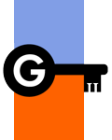 NAČRT OCENJEVANJA ZNANJA PRI PREDMETIH GEOGRAFIJA IN ZGODOVINAV ŠOLSKEM LETU 2021/22Načrt ocenjevanja znanja pri geografiji in zgodovini temelji na Pravilniku o ocenjevanju znanja v srednjih šolah, Šolskih pravilih ocenjevanja znanja II. gimnazije Maribor in Skupnih izhodiščih preverjanja in ocenjevanja znanja na II. gimnaziji Maribor.Število ocen v šolskem letu ter oblike in načini ocenjevanjaVsak dijak 1., 2., 3. letnika (ZGO, GEO) in 4. letnika (ZGO) programa splošne gimnazije  mora med šolskim letom pridobiti vsaj 3 pisne ocene in 2 ustni oceni, pri čemer se lahko druga ustna ocena nadomesti z drugimi oblikami ocenjevanja (kreditne točke, referat, seminarska naloga, izstopajoče sodelovanje pri pouku...). Vsak dijak 1., 2., 3. letnika (ZGO, GEO) in 4. letnika (ZGO) programa gimnazija – športni oddelek mora med šolskim letom pridobiti vsaj 3 pisne ocene in 1 ustno oceno.V 3. letniku izbirne geografije dijaki ne pišejo pisnih preizkusov, niso niti ustno vprašani, ampak dobijo oceno iz opravljene ekskurzije. V 3. letniku izbirne geografije dijaki opravijo še 4 vaje, ki so ovrednotene po kriterijih internega dela mature iz geografije in se  upoštevajo kot opravljene vaje za interni del mature. Ocena se pripiše k ocenam redne geografije.V 4. letniku izbirne geografije dijaki pridobijo: 4 pisne ocene v celem šolskem letu, 1 ustno oceno, pri čemer lahko dijak pridobi še eno oceno (kreditne točke, referat, seminarska naloga...).Terenske vaje in ekskurzijo opravijo po pravilih PIK geografija (kriteriji za pridobitev točk iz internega dela mature), pri čemer so terenske vaje opravili v 3. letniku.V 3. letniku izbirne zgodovine dijaki pridobijo 2 pisni oceni, ki se pripišeta k ocenam redne zgodovine.V 4. letniku izbirne zgodovine dijaki pridobijo 3 ocene: 2 pisni in 1 oceno iz kreditnih točk. Ocene se pripišejo k ocenam redne zgodovine.Strokovno ekskurzijo opravijo po pravilih PIK zgodovina (kriteriji za pridobitev točk iz internega dela mature). Dijak lahko pridobi odlično oceno tudi v primeru, da doseže odmeven uspeh na regijskem ali državnem tekmovanju. Ta ocena ne nadomesti nobene pisne ali ustne ocene.Ocenjevanje in zaključevanje ocen Zaključna ocena se določi kot je zapisano v Skupnih izhodiščih II. gimnazije z izjemo, da se dijaku, ki ima eno nepopravljeno negativno oceno (ne glede na decimalna mesta pri izračunu povprečne ocene) ocena zaključi navzdol. Dijak ima nezadostno oceno ob koncu pouka (in s tem popravni izpit), če ima več kot eno nepopravljeno negativno oceno. Če dijak ob koncu pouka nima katere od minimalnega števila predvidenih ocen je neocenjen in mora opravljati dopolnilni izpit. Pisno nalogo dijaki pišejo praviloma 45 minut, vsi hkrati dve enakovredni ali isto različico nalog.Vse pridobljene ocene v vseh letnikih geografije in zgodovine so enakovredne.Oblike ocenjevanja, ki niso določene v učnih načrtihDruga ustna ocena pri geografiji se lahko nadomesti s sprotnim preverjanjem znanja- kreditnimi točkami:1. terensko delo2. ekskurzija3. kratko ustno / pisno preverjanjeEnega od navedenih načinov lahko nadomesti vrednotenje dijakovega delovnega zvezka, samostojne predstavitve, referata…V primeru, da zaradi opravičenih razlogov dijak ne more opraviti terenskega dela ali biti prisoten na ekskurziji, mu njegov učitelj določi čas, do katerega opravi drugo terensko delo ali vsebinsko ustrezno nalogo.  Način opravljanja in vrednotenja nadomestnih nalog je zapisan v Načrtu obveznih enodnevnih medpredmetnih ekskurzij (glej prilogo).Minimalni standardi znanjaMinimalni standardi znanja za pozitivno oceno so navedeni v učnih načrtih predmetov.Merila in kriteriji ocenjevanja znanjaMerila in kriteriji pisnega ocenjevanja znanja so določena v Skupnih izhodiščih preverjanja in ocenjevanja znanja na II. gimnaziji Maribor.Merila in kriteriji ustnega ocenjevanja pri geografiji:TOČKOVNIK:10 TOČK – ODLIČNO 59, 8 TOČK – PRAV DOBRO 47 TOČK – DOBRO 36 TOČK – ZADOSTNO 2 MANJ TOČK – NEZADOSTNO 1KRITERIJI OCENJEVANJA EKSKURZIJE  – GEOGRAFIJA3. LETNIK – izbirniPOZNAVANJE IN RAZUMEVANJE POKRAJIN IN PROCESOV V NJIH, ORIENTACIJA, NASTOPMERILA IN KRITERIJI USTNEGA OCENJEVANJA PRI ZGODOVINI: Odlično (5) Pri vseh vprašanjih je nedvomno, da dijak predelano snov pozna celovito in natančno, sposoben je povezovati ločene dele snovi, razmišlja logično, povezuje teorijo in prakso, nakazane probleme rešuje samostojno, rezultate pa ustrezno interpretira. Dijak zna snov ovrednotiti in vzpostaviti oseben odnos do nje.Prav dobro (4) Odgovori na vprašanja so celoviti, vendar dijak snov nekoliko slabše povezuje. Potrebna je pomoč učitelja, vendar zgolj pri podrobnejši razlagi problemov. Prisotne so nekatere pomanjkljivosti in netočnosti pri podrobnejši razlagi snovi, dijak tudi nima vzpostavljenega celovitega odnosa do obravnavanih tem.Dobro (3) Dijak s pomočjo podvprašanj odgovori na zastavljena vprašanja, vendar ne odgovarja povsem prepričljivo in tekoče, učiteljeva pomoč je nujna. Dijakovo znanje ni poglobljeno in podrobno, pozna in pojasni pa osnovne pojme. Znanja ne povezuje in ne zna uporabiti v praksi, prav tako nima vzpostavljenega odnosa do snovi.Zadostno (2) Dijak snov pozna le v osnovah, izražanje je nepovezano, napake so pogoste, le težko jih popravlja, pri odgovarjanju je negotov. Osnovnih pojmov ne zna pojasniti, prav tako jih zamenjuje med seboj in jih ne zna povezovati. Šibko poznavanje snovi je sicer prisotno, vendar je izrazito pomanjkljivo in se le za odtenek dviga nad neznanjem.Nezadostno (1) Dijak je kljub pomoči učitelja neuspešen in ne odgovori niti na polovico zastavljenih vprašanj, odgovori, ki jih v obrisih pozna, pa so izrazito pomanjkljivi in ne kažejo vsaj osnovnega poznavanja snovi.IzpitiPopravni, dopolnilni in predmetni  izpiti iz zgodovine in geografije so sestavljeni iz pisnega dela, ki traja od  45 do 60 minut in ustnega dela, ki traja do 20 minut. Pred ustnim delom, za katerega dijak komplet vprašanj izžreba izmed ponujenih, ima dijak pravico do priprave v trajanju največ 15 minut. Skupna ocena izpita je povprečje ocen pisnega in ustnega dela, pri čemer sta oba dela enakovredna (pri tem upoštevamo način zaključevanja ocen s povprečjem, kot je predviden v Skupnih internih izhodiščih preverjanja in ocenjevanja znanja na II. gimnaziji Maribor).Dijaki se na izpite prijavijo v skladu z in v rokih, določenih s šolskim sistemom prijavljanja na izpite.Naloge in vprašanja (komplete) sestavi in potrdi strokovni aktiv pred izpitom in jih v predpisanem roku odda.Potrdil aktiv geografije in zgodovine dne 24. 8. 2021                                                                                                    Vodja aktiva: Toni Klis, prof.LETNIKTaksonomska stopnja in opis:popolnodelnonezadovoljivoZNANJE IN RAZUMEVANJE:-našteje, navede, razlikuje, uvrsti in opiše osnovne pojme, sestavne dele, procese, vzroke in posledice fizičnih in družbenih elementov v pokrajini (notranje in zunanje sile, notranja zgradba Zemlje, reliefne oblike, podnebje, prst, vodovje, rastlinstvo, prebivalstvo, naselja) ter gospodarskih dejavnosti človeka-razloži osnoven vzroke in posledice pojavov v pokrajini, dejavnike, ki vplivajo na procese,-osnovne oblike prepozna na skici in jih zna opisatizna uporabljati zemljevid210 / 0,5UPORABA, ANALIZA:-pojasni medsebojne vplive in soodvisnost fizičnih in družbenih elementov, dejavnikov in procesov v pokrajini ter gospodarskih dejavnosti človeka-prepozna in imenuje tipične kamnine v Sloveniji-razloži pozitivne in negativne posledice le-teh za pokrajino in človeka-na primeru iz Slovenije ali sveta zna razložiti določene pojave, procese in posledice31,50/1SINTEZA, VREDNOTENJE:-ovrednoti medsebojne vplive in soodvisnost fizičnih in družbenih elementov, dejavnikov in procesov v pokrajini ter gospodarskih dejavnosti človeka-na primerih iz sveta in Slovenije razloži delovanje naravnih dejavnikov in njihov vpliv na površje in človeka-ovrednoti vlogo človeka pri preoblikovanju pokrajine-predvidi nadaljnji razvoj in spremembe- analizira razloge za spremembe in posledice le-teh52,50/22./3.LETNIKTaksonomska stopnja in opis:popolnodelnonezadovoljivoZNANJE IN RAZUMEVANJE:-pozna osnovne geografske pojme tematskega sklopa, ki se preverja,-zna definirati osnovne geografske pojme tematskega sklopa, ki se preverja,-zna brati klimograme,-zna iz diagrama predvideti določene dogodke,-zna v atlasu pokazati glavne reke, gorovja, države, ki se preverjajo v tematskem sklopu.210 / 0,5UPORABA, ANALIZA:-zna analizirati klimograme, diagrame, tabele, grafikone,-razlikuje med sorodnimi geografskimi pojmi,-zna s pomočjo teorije, podatkov, slikovnega gradiva poiskati razlike in podobnosti med deli sveta,-zna povezati teorijo s prakso,-prepozna v nemi karti nižavja, gorovja, višavja, puščave, reke, otoke, polotoke, …31,50/1SINTEZA, VREDNOTENJE:-zna ovrednotiti okoljska protislovja sodobnega sveta, -s pomočjo kart, grafikonov, diagramov ovrednoti usmerjenost držav sveta,-na osnovi teorije in informacij iz medijev zna oceniti poglavitne gospodarske in politične probleme sveta,-zna z ustreznimi argumenti zagovarjati lastna stališča, …52,50/2LETNIKTaksonomska stopnja in opis:popolnodelnonezadovoljivoZNANJE IN RAZUMEVANJE:- zna našteti osnovne reliefne in podnebne značilnosti Slovenije in njenih regij-zna s pomočjo klimogramov ugotoviti količino padavin in razporeditev temperatur v Sloveniji in izbrani regiji-pozna hidrografske značilnosti Slovenije in izbrane regije-zna ob starostnih piramidah, statističnem in grafičnem gradivu opisati glavne značilnosti prebivalstva Slovenije in izbrane regije-zna razložiti pomembnejše značilnosti kmetijstva v Sloveniji in izbrani regiji-zna opisati glavne značilnosti energetike, industrije, prometa, turizma in ostalih dejavnosti v Sloveniji in izbrani regiji-zna pokazati na zemljevidu reke, mesta, regije, energetske vire, 210 / 0,5UPORABA, ANALIZA:-zna pojasniti medsebojne vplive med fizičnimi in družbenimi dejavniki v pokrajini ( Sloveniji in izbrani regiji)-zna pojasniti vpliv naravnih in družbenih dejavnikov na prebivalstvo in gospodarske dejavnosti človeka v Sloveniji in izbrani regiji-zna razložiti posledice posegov v naravo v Sloveniji-zna uporabljati nemo karto31,50/1SINTEZA, VREDNOTENJE:-zna ovrednotiti okoljska protislovja v Sloveniji-s pomočjo tematskih kart , statistike ovrednoti gospodarsko usmeritev izbrane regije ali Slovenije v celoti-o karti ovrednoti vplive naravnih in družbenih dejavnikov na gospodarstvo in  življenje ljudi-zna pojasniti in ovrednotiti povezave Slovenije v Evropi in svetu52,50/2ZNANJE/OCENAODLIČNO (5)PRAV DOBRO (4)DOBRO (3)ZADOSTNO (2)POZNAVANJE VSEBINEOpiše in imenuje obiskane pokrajine in jih umesti v ustrezno makroregijoImenuje večino obiskanih pokrajin in opiše njihove bistvene značilnostiImenuje vsaj eno pokrajino in opiše nekatere njene značilnostiSpomni se le posameznih detajlovORIENTACIJA NA KARTINa karti za pokazati celotno potNa karti pokaže približno potPot rekonstruira le ob učnem listu z vrisano potjoPot rekonstruira le s pomočjo učiteljaORIENTACIJA Z ZEMLJEVIDOMPravilno orientira zemljevid s kompasom ter pravilno odčita in pokaže vidne elemente v pokrajiniPravilno orientira zemljevid s kompasom ter odčita najbolj markantne elemente v pokrajiniPravilno postavi kompas na zemljevid ter odčita bližnje elemente v pokrajiniZa pravilno orientacijo zemljevida in odčitavanje elementov v pokrajini potrebuje pomočRAZUMEVANJE:RAZLAGA POKRAJINE;SKLEPANJE:NA OSNOVI OPAZOVANJARazloži življenje ljudi, gospodarstvo in arhitekturo v obiskani pokrajini vpovezavi z naravnimi danostmi. Trditve podkrepi z ilustrativnimi primeri, ki izhajajo iz lastnega opazovanja in logičnega sklepanjaPravilno poveže relief in gospodarstvo v pokrajini. Uporabi ustrezne primere iz lastnega opazovanja ali iz literature. Sklepanje je ustrezno in dokazuje dobro poznavanje in opazovanjeRelief in gospodarstvo v pokrajini poveže z napakami. Primeri so neprepričljivi, in kažejo na površno opazovanje in slabo podlago za sklepanjePovezavo in primer najde le ob pomoči učitelja, kar kaže na površno opazovanje ali nezainteresiranost. Sklepanje je nelogično in je posledica pomanjkanja informacijNASTOP :- PRED MIKORFONOM- NA OPAZOVALNIH POSTAJAHV RAZREDUSamozavesten, poroča na pamet, v skladu z videnim v pokrajini.Na listu ima le podatke in ključne besede. Jezik je bogat, izraža se slikovitoNastop je soliden, pripoveduje z naslonitvijo na napisano besedilo in neodvisno od videnega v pokrajini. Jezik je močno vezan na vir oz. literaturoPri nastopu se zatika. Vsebina je ponavljanje dikcij iz vira, ni osvojena in povezana z videnim, marsikaj povedanega sam slabo razume ali ne razumeNastop je slabo pripravljen, pripoved je nejasna in nepovezana